Уважаемые родители!          Губернатор Кузбасса Сергей Цивилев объявил о старте акции «Вахта Победы — Кузбасс». Она продлится до конца 2020 года, который указом Президента Российской Федерации Владимира Путина объявлен Годом памяти и славы. Цель акции — сохранить историческую память о событиях и участниках Великой Отечественной войны.  «Подвиги наших предков во время Великой Отечественной войны должны быть примером и сегодня. Сохранить пронесенную сквозь годы память и дать людям возможность поделиться историей своей семьи — главная задача региональной акции «Вахта Победы», — сказал Сергей Цивилев в среду 13 мая на рабочей встрече со своим заместителем по внутренней политике Ольгой Турбаба.     Акция, призванная объединить прошлое, настоящее и будущее, начнется со сбора историй и портретов родственников жителей Кузбасса, участвовавших в Великой Отечественной войне — тех, кто ушел на фронт, или трудился в годы войны на благо Родины. На следующем этапе участники акции будут размещать портреты Героя семьи — участника событий Великой Отечественной войны — на своем рабочем месте, автомобиле  или на одежде.         У кого в семье нет своего Героя, можно размещать фото и описание  Героев Советского Союза Тяжинского муниципального округа.        Убедительно просим Вас подойти серьезно и творчески к проведению данной акции! 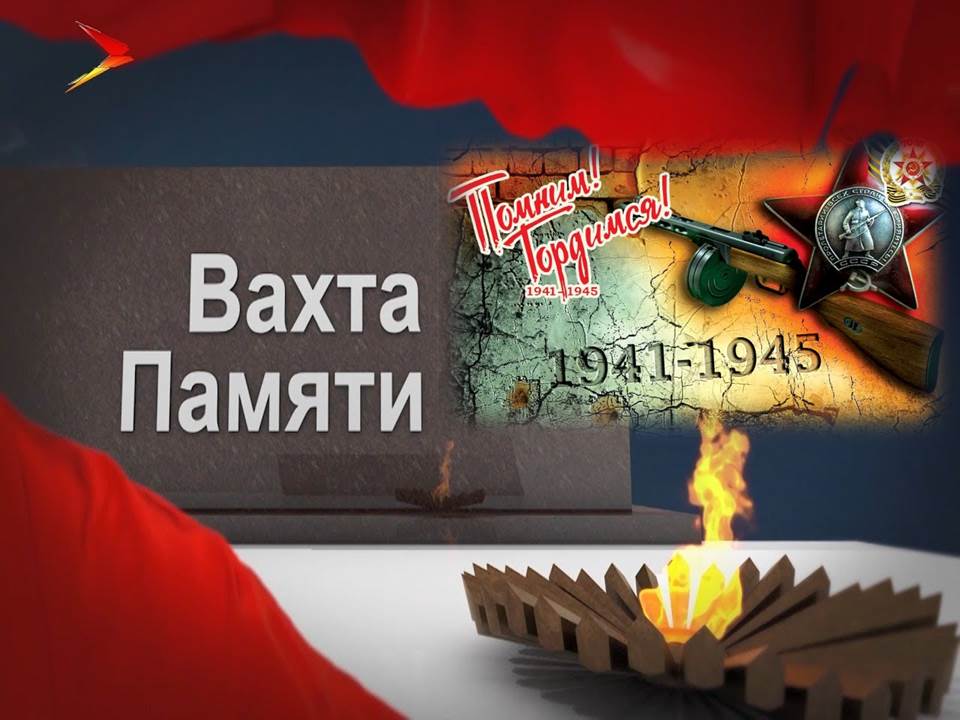 